Судиславские ВЕДОМОСТИ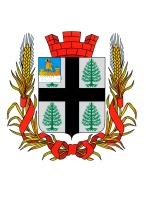 ИНФОРМАЦИОННЫЙ БЮЛЛЕТЕНЬУчредитель: Совет депутатов и администрация городского поселения посёлок Судиславль Судиславского муниципального района Костромской области. Российская ФедерацияКостромская областьСудиславский муниципальный районАдминистрация городского поселения поселок СудиславльПостановление03.06.2019 г. № 65Об обеспечении первичных мер пожарнойбезопасности на территории городского поселения поселок СудиславльВ соответствии со статьей 14 Федерального закона от 6 октября 2003 года N 131-ФЗ "Об общих принципах организации местного самоуправления в Российской Федерации", Федеральным Законом от 21 декабря 1994 года № 69-ФЗ «О пожарной безопасности», Законом Костромской области от 22 ноября 2000 года N 124-ЗКО "О пожарной безопасности на территории Костромской области" и в целях организации выполнения и осуществления мер пожарной безопасности на территории муниципального образования городское поселение поселок Судиславль Судиславского муниципального района Костромской области,1. Утвердить Положение об обеспечении первичных мер пожарной безопасности на территории городского поселения поселок Судиславль Судиславского муниципального района Костромской области.2. Настоящее постановление вступает в силу со дня его подписания.3. Контроль за исполнением настоящего постановления оставляю за собой. Глава городского поселения поселок Судиславль                                                                       М.А. БеляеваПриложениек постановлению администрациигородского поселения поселок Судиславльот 03.06.2019 года № 65 Положениеоб обеспечении первичных мер пожарной безопасности на территории городского поселения поселок Судиславль1. Общие положения1. Настоящее Положение разработано в соответствии с Федеральными законами от 21 декабря 1994 года N 69-ФЗ "О пожарной безопасности", от 6 октября 2003 года N 131-ФЗ "Об общих принципах организации местного самоуправления в Российской Федерации", Законом Костромской области от 22 ноября 2000 года N 124-ЗКО "О пожарной безопасности на территории Костромской области",  и устанавливает порядок решения организационно-правовых, финансовых, материально-технических вопросов обеспечения первичных мер пожарной безопасности на территории городского поселения поселок Судиславль Судиславского муниципального района Костромской области (далее по тексту - городское поселение). 2. Задачами обеспечения первичных мер пожарной безопасности являются:1) Предотвращение пожаров и гибели в них людей на территории городского поселения,2) Создание условий для тушения пожаров на территории городского поселения;3) Спасение людей и имущества при пожарах.3. Основные понятия и термины, применяемые в настоящем Положении: -первичные меры пожарной безопасности - реализация принятых в установленном порядке норм и правил по предотвращению пожаров, спасению людей и имущества от пожаров, являющихся частью комплекса мероприятий по организации пожаротушения;-противопожарный режим - правила поведения людей, порядок организации производства и (или) содержания помещений (территорий), обеспечивающие предупреждение нарушений требований безопасности и тушение пожаров;-профилактика пожаров - совокупность превентивных мер, направленных на исключение возможности возникновения пожаров и ограничение их последствий;-противопожарная пропаганда - целенаправленное информирование населения о проблемах и путях обеспечения пожарной безопасности, осуществляемое через средства массовой информации, посредством издания и распространения специальных памяток, рекламной продукции, рекомендаций населению, организации тематических выставок, смотров, конкурсов, конференций и использования других, не запрещенных законодательством Российской Федерации форм информирования населения;-муниципальная пожарная охрана - вид пожарной охраны, создаваемой на территории городского поселения с целью обеспечения предотвращения пожаров (профилактики пожаров), спасения людей и имущества от пожаров;-добровольная пожарная охрана - форма участия граждан в обеспечении первичных мер пожарной безопасности;-добровольный пожарный - гражданин, непосредственно участвующий на добровольной основе (без заключения трудового договора) в деятельности подразделений пожарной охраны по предупреждению пожаров и (или) тушению пожаров.Участие в добровольной пожарной охране является формой социально значимых работ, устанавливаемых органами местного самоуправления городского поселения;-частная пожарная охрана - вид пожарной охраны, создаваемой юридическими или физическими лицами в целях профилактики и тушения пожаров на собственных объектах, либо для оказания услуг в области пожарной безопасности.II. Перечень первичных мер пожарной безопасности4. К первичным мерам пожарной безопасности на территории городского поселения относятся:1) Разработка, принятие и организация исполнения муниципальных целевых программ по вопросам обеспечения пожарной безопасности на территории городского поселения.2) Разработка и принятие нормативных актов поселения по вопросам деятельности по обеспечению первичных мер пожарной безопасности в границах городского поселения:3) Создание условий для организации подразделений добровольной пожарной охраны.4) Содействие деятельности добровольной пожарной охраны.5) Привлечение населения поселения к работам по обеспечению пожарной безопасности на территории поселения.6) Оказание содействия органам государственной власти Костромской области в информировании населения о мерах пожарной безопасности, в том числе посредством организации и проведения собраний населения.7) Соблюдение требований пожарной безопасности при разработке градостроительной и проектно-сметной документации на строительство и планировку застройки территории поселения.8) Организация патрулирования территории поселения в условиях устойчивой сухой, жаркой и ветреной погоды.9) Обеспечение поселения исправной телефонной или радиосвязью для сообщения о пожаре.10) Своевременная очистка территорий поселения от горючих отходов, мусора, сухой растительности.11) Содержание в любое время года дорог, за исключением автомобильных дорог общего пользования регионального и федерального значения, в границах поселения, проездов к зданиям, строениям и сооружениям пригодными для проезда пожарной техники.12) Содержание сетей наружного противопожарного водоснабжения, пожарных пирсов, пожарных водоемов пригодными для забора воды для целей пожаротушения в любое время года.13) Обеспечение территории поселения источниками наружного противопожарного водоснабжения, отвечающим требованиям действующих нормативных документов.14) Содержание в надлежащем противопожарном состоянии имущества и объектов муниципальной собственности.15) Утверждение перечня первичных средств пожаротушения для индивидуальных жилых домов, квартир.16) Установление особого противопожарного режима.17) Разработка мероприятий по обеспечению пожарной безопасности при введении особого противопожарного режима.18) Профилактика пожаров в городском поселении.19) Оповещение населения в случае возникновения пожаров.20) Разработка и утверждение плана привлечения сил и средств для тушения пожаров на территории поселения.21) Содержание в исправном состоянии наружного освещения в темное время суток.22) Соблюдение противопожарных требований при организации и проведении мероприятий с массовым пребыванием людей.III. Полномочия органов местного самоуправления городского поселения в области обеспечения первичных мер пожарной безопасности5. К полномочиям Совета депутатов городского поселения в области обеспечения первичных мер пожарной безопасности относятся:1) Принятие решений, устанавливающих правила, обязательные для исполнения на территории городского поселения по вопросам реализации первичных мер пожарной безопасности.2) Утверждение перечня первичных средств пожаротушения для индивидуальных жилых домов, квартир.6. К полномочиям администрации городского поселения в области обеспечения первичных мер пожарной безопасности относятся:1) Утверждение муниципальных целевых программ по вопросам обеспечения пожарной безопасности на территории городского поселения.2) Информирование населения о принятых решениях по обеспечению первичных мер пожарной безопасности на территории городского поселения.3) Оказание содействия органам государственной власти Костромской области в информировании населения о мерах пожарной безопасности, в том числе посредством организации и проведения собраний населения.4) Разработка проектов муниципальных целевых программ в области обеспечения первичных мер пожарной безопасности на территории городского поселения, нормативных документов поселения, направленных на реализацию полномочий, предоставленных органам местного самоуправления в области пожарной безопасности.5) Разработка и осуществление мероприятий по обеспечению пожарной безопасности (обеспечению надлежащего состояния источников противопожарного водоснабжения, обеспечение пожарной безопасности муниципального жилищного фонда и муниципальных нежилых помещений, создание условий для обеспечения населенных пунктов поселения телефонной связью и т.д.).6) Осуществление контроля за соблюдением требований пожарной безопасности при разработке градостроительной и проектно-сметной документации на строительство и планировке застройки территории городского поселения.7) Организация патрулирования территории городского поселения в условиях устойчивой сухой, жаркой и ветреной погоды.8) Организация очистки территории городского поселения от горючих отходов, мусора, сухой растительности.9) Содержание в любое время года дорог, за исключением автомобильных дорог общего пользования регионального и федерального значения, в границах городского поселения, проездов к зданиям, строениям и сооружениям пригодными для проезда пожарной техники.10) Содержание сетей наружного противопожарного водоснабжения, пожарных пирсов, пожарных водоемов пригодными для забора воды для целей пожаротушения в любое время года.11) Обеспечение территории поселения источниками наружного противопожарного водоснабжения, отвечающими требованиям действующих нормативных документов.12) Содержание в надлежащем противопожарном состоянии имущества и объектов муниципальной собственности.13) Разработка мероприятий по обеспечению пожарной безопасности при введении особого противопожарного режима.14) Создание условий для оповещения людей о возникновении пожара.15) Разработка плана привлечения сил и средств для тушения пожаров на территории поселения.16) Взаимодействие с Костромским отделением общероссийской общественной организации Всероссийского добровольного пожарного общества по вопросам организации обеспечения первичных мер пожарной безопасности на территории поселения.17) Содержание в исправном состоянии наружного освещения в темное время суток.18) Соблюдение противопожарных требований при организации и проведении мероприятий с массовым пребыванием людей.7. К полномочиям главы городского поселения в области обеспечения первичных мер пожарной безопасности относятся:1) Установление особого противопожарного режима на территории поселения.2) Утверждение плана привлечения сил и средств для тушения пожаров на территории поселения.3) Иные полномочия в соответствии с действующим законодательством Российской Федерации, Костромской области, Уставом поселения, настоящим Положением и иными нормативными правовыми актами.IV. Финансовое обеспечение первичных мер пожарной безопасности8. Финансовое обеспечение первичных мер пожарной безопасности на территории городского поселения поселок Судиславль является расходным обязательством бюджета городского поселения и осуществляется за счет средств бюджета городского поселения, пожертвований граждан и юридических лиц, а также других источников финансирования в соответствии с законодательством РФ.9. Финансовое обеспечение расходных обязательств осуществляется в пределах средств, предусмотренных в бюджете городского поселения на эти цели.10. Финансовое обеспечение первичных мер пожарной безопасности предусматривает:1) Разработку, утверждение и исполнение бюджета поселения в части расходов на обеспечение пожарной безопасности.2) Осуществление социального и экономического стимулирования обеспечения пожарной безопасности, в том числе участия населения в борьбе с пожарами.3) Разработку, утверждение и исполнение целевых программ в области пожарной безопасности.11. За счет средств бюджета поселения осуществляются расходы, связанные с:1) Реализацией вопросов по обеспечению первичных мер пожарной безопасности на территории поселения.2) Проведением противопожарной пропаганды среди населения поселения.3) Информированием населения о принятых администрацией поселения решениях по обеспечению пожарной безопасности и содействием распространению пожарно-технических знаний.4) Формированием и размещением муниципальных заказов.Российская ФедерацияКостромская областьСудиславский муниципальный районАдминистрация городского поселения поселок СудиславльПостановлениеот 17.06.2019 года    № 69Об утверждении муниципальной программы«Поддержка общественных инициатив  на  территории городского поселения поселок Судиславльна  2019 год»Руководствуясь статьей 179 Бюджетного кодекса Российской Федерации, статьями 14 и 17 Федерального закона от 06 октября 2003 года №131-ФЗ «Об общих принципах организации местного самоуправления в Российской Федерации», руководствуясь Уставом городского поселения поселок Судиславль, администрация городского поселения поселок Судиславльпостановляет:           1. Утвердить  муниципальную программу «Поддержка общественных инициатив на территории городского поселения поселок Судиславль  на 2019 год», согласно приложению к настоящему постановлению.          2. Настоящее постановление вступает в силу со дня его подписания и подлежит официальному опубликованию.	3. Контроль за исполнением настоящего постановления оставляю за собой.Глава городскогопоселения поселок СудиславльСудиславского муниципального района  Костромской области                                                        М.А. Беляева                                 							Муниципальная программа«Поддержка общественных инициатив на территории городского поселения поселок Судиславль на 2019 год»Раздел I.ПАСПОРТ муниципальной программы«Поддержка общественных инициатив  на территории городского поселения поселок Судиславль на 2019 год»РАЗДЕЛ II. Общая характеристика, основные проблемы и прогноз развития местных инициатив  на территории городского поселения поселок СудиславльМестное самоуправление представляет собой один из важнейших институтов гражданского общества. Это наиболее приближенный к населению уровень власти. В соответствии со статьей 130 Конституции Российской Федерации местное самоуправление обеспечивает самостоятельное решение населением вопросов местного значения, владение, пользование и распоряжение муниципальной собственностью.Грамотно организованное местное самоуправление ( далее ОМСУ) позволяет удовлетворять основные жизненные потребности жителей муниципального образования, эффективно используя имеющиеся местные ресурсы, снимать при необходимости социальную напряженность, повышая доверие населения к ОМСУ.Особое внимание органов ОМСУ администрации городского поселения поселок Судиславль уделяется созданию условий непосредственного участия жителей в решении повседневных вопросов своих территорий, путем проведения с ними систематических встреч главы администрации, обеспечивающих жизнедеятельность на территории городского поселения поселок Судиславль. Данные встречи пользуются популярностью и вызывают интерес у жителей. Организация проведения этих мероприятий способствует эффективным дополнительным контактом ОМСУ с жителями, а также способствует развитию и поддержке гражданской активности населения.	Разработанная Программа позволяет объединить финансовые ресурсы областного бюджета, бюджет муниципального образования, средства физических и юридических лиц, и направить их на решение социально-значимых проблем поселения. Данная программа значима тем, что повышение качества жизни муниципального образования зависит в первую очередь от активности самих жителей. Именно население через своих инициативных групп, решает, какие мероприятия будут реализовывать, и какие усилия они готовы для этого затратить.Реализация мероприятий Программы будет способствовать развитию механизмов взаимодействия власти и населения, повышению уровня доверия населения к власти за счет его участия в выявлении и согласовании именно тех социальных проблем, которые наиболее остро воспринимаются населением выборе, реализации и мониторинге проектов, а также повышение эффективности бюджетных расходов за счет вовлечения общественности в процессы принятия решений на местном уровне и усиления общественного контроля над действиями ОМСУ городского поселения поселок Судиславль.РАЗДЕЛ III . Цель, задачи ПрограммыПрограмма разработана с учётом приоритетов государственной (муниципальной) политики и направлена на создание комфортных условий жизнедеятельности на части территории МО – городского поселения поселок Судиславль, обеспечение развития  дворовых, парковых территорий детскими спортивно-игровыми, открытыми спортивными площадками, поддержание в надлежащим виде  памятников павших воинов в ВОВ, благоустройство кладбищ, благоустройство улиц, подача населению качественной воды.  В рамках достижения цели «Повышение активности участия населения в осуществлении местного самоуправления и развития территории городского поселения поселок Судиславль» необходимо обеспечить решение следующих задач:Задача 1. Создание правовых и экономических условий по подготовке и внедрению  проектов местных инициатив с участием населения на территории городского поселения поселок Судиславль;Задача 2. Повышение уровня комплексного обустройства  на части территории городского поселения поселок Судиславль; .  Для оценки степени решения задач сформулированы следующие показатели.Показателем решения задачи 1. «Создание правовых и экономических условий по подготовке и внедрению  проектов местных инициатив с участием населения в МО городского поселения поселок Судиславль» являются:Количество ежегодно заявленных социально-значимых проектов, на реализацию которого претендует население, 2ед.;Показателем решения задачи 2. «Повышение уровня комплексного обустройства части территории МО – городского поселения поселок Судиславль являются:	Благоустройство центральной ул. Советская в поселке Судиславль Костромской области	Подача населению качественной водыКоличество установленных детских и спортивных площадок к 2020 году -  2 шт. Значения индикаторов по этапам и годам реализации Программы приведены в таблице1.РАЗДЕЛ IV.Механизм реализации ПрограммыМеханизм реализации Программы основан на взаимодействии Администрации Костромской области, Департамента дорожного хозяйства и транспорта Костромской области, Департамента строительства, ЖКХ и ТЭК Костромской области и территориальных органов самоуправления  городского поселения поселок Судиславль и администрации муниципального образования – Городское поселение поселок Судиславль осуществляющемся в рамках соглашений о предоставлении субсидий бюджету сельского поселения на реализацию мероприятий Программы.Проект местных инициатив – комплекс мероприятий, разработанный по инициативе физических лиц, юридических лиц, органов местного самоуправления. Планируемый к реализации муниципальным образованием и финансируемый в размере не менее 20% за счет добровольных пожертвований в виде денежных средств физических и (или) юридических лиц, выполнение общественных работ направленные на размещение объектов благоустройства, направленных на обеспечение и повышение комфортности условий проживания граждан, поддерживание и улучшение санитарного и эстетического состояния территории, а также размещение элементов благоустройства территории и малых архитектурных форм, создание и обустройство спортивных и детских игровых площадок в целях реализации полномочий органов местного самоуправления по решению вопросов местного значения.Ответственный Исполнитель Программы является  администрация городского поселения поселок СудиславльАдминистрация городского поселения поселок Судиславль осуществляет управление реализацией Программы, в том числе:- несет ответственность за подготовку и реализацию Программы в целом, включая подготовку проектов решений администрации городского поселения поселок Судиславль  об утверждении Программы, внесении в нее изменений, досрочном прекращении реализации Программы;- осуществляет анализ использования средств  областного и местных бюджетов, привлеченных добровольных пожертвований физических и (или) юридических лиц и разрабатывает предложения по повышению эффективности использования финансовых ресурсов на реализацию Программы;- осуществляет приемку выполненных объемов работ;- выполняет иные функции в пределах своих полномочий.РАЗДЕЛ V  Сроки и этапы реализации муниципальной ПрограммыРеализация Программы осуществляется в один этап.Срок реализации Программы: 2019 год.РАЗДЕЛ  VI.Ресурсного обеспечения ПрограммыПрограмма реализуется за счет средств  областного бюджета, местного бюджета и за счет добровольных пожертвований физических и (или) юридических лиц.Общий объем финансирования Программы составляет 4 7555 191 рублей, в том числе по годам:2019 год -   4 755 191 рублей;Объемы финансирования Программы  носят прогнозный характер и подлежат ежегодному уточнению.РАЗДЕЛ VII. Направление мероприятий программыМероприятия Программы направлены на повышение уровня и совершенствование системы  благоустройства территории городского поселения поселок Судиславль  а также на создание положительной санитарно-эпидемиологической обстановки, условий для безопасного и комфортного проживания населения.  РАЗДЕЛ  VIII. Состав и сроки предоставления отчетности об исполнении ПрограммыАдминистрация  городского поселения поселок Судиславль  представляет отчетность об итогах реализации  Программы в Совет депутатов городского поселения поселок Судиславль ежегодно до 1 марта года, следующего за отчетным периодом..РАЗДЕЛ  IX. Целевые индикаторы эффективности исполнения Программы   Оценка достижения цели Программы по годам ее реализации осуществляется с использованием целевых индикаторов  Программы.Таблица 1.РАЗДЕЛ X. Ожидаемые конечные результаты реализации  Программы и показатели социально-экономической эффективности            Реализация программных мероприятий будет способствовать созданию условий направленных на размещение объектов благоустройства, городского поселения поселок Судиславль поддерживание и улучшение санитарного и эстетического состояния территории, а также размещение элементов благоустройство территории и малых архитектурных форм, создание и обустройство спортивных и детских игровых площадок в целях реализации полномочий органов местного самоуправления по решению вопросов и обеспечит достижение  положительных результатов, определяющих ее социально-экономическую эффективность:Количество ежегодно заявленных социально-значимых проектов, на реализацию которого претендует население   -2 ед.Обустройство детских площадок 2 ед         Благоустройство центральной ул. Советская в поселке Судиславль Костромской области  1360 м         Подача населению качественной водыРАЗДЕЛ XI. Описание механизмов управления рискамиБольшое значение для успешной реализации Программы имеет прогнозирование возможных рисков, связанных с достижением основных целей, решением задач Программы, оценка их масштабов и последствий, а также формирование системы мер по их предотвращению.К числу возможных рисков относятся внешние и внутренние риски.Внешние риски:бюджетные риски, связанные с дефицитом местных бюджетов и возможностью невыполнения своих обязательств по софинансированию мероприятий программы;социальные риски, связанные с низкой социальной активностью населения, отсутствием массовой культуры соучастия в благоустройстве дворовых территорий и т.д.;риски законодательных изменений, проявляющиеся в вероятности изменения действующих норм, с выходом новых нормативных правовых актов и невозможностью выполнения каких-либо обязательств в связи с данными изменениями;непредвиденные риски, связанные с резким ухудшением состояния экономики вследствие финансового и экономического кризиса, а также природными и техногенными авариями, катастрофами и стихийными бедствиями.К внутренним рискам можно отнести административные риски, связанные с неэффективным управлением реализацией программы, недостаточностью межведомственной координации в ходе реализации мероприятий, недостаточной квалификацией кадров, что может повлечь за собой нарушение планируемых сроков реализации программы, невыполнение ее целей и задач, не достижение плановых значений показателей, снижение эффективности использования ресурсов и качества выполнения мероприятий программы.В целях управления указанными рисками в процессе реализации программы предусматривается:формирование эффективной системы управления Программой на основе четкого распределения функций, полномочий и ответственности ответственного исполнителя и участников программы;проведение мониторинга планируемых изменений в законодательстве Российской Федерации и Костромской  области, своевременная подготовка проектов муниципальных нормативных правовых актов;проведение мониторинга и внутреннего аудита выполнения программы, регулярного анализа и, при необходимости, корректировки показателей (индикаторов),  а также мероприятий программы;повышение квалификации и ответственности персонала ответственного исполнителя и участников программы для своевременной и эффективной реализации предусмотренных мероприятий;перераспределение объемов финансирования в зависимости от динамики и темпов достижения поставленных целей, внешних факторов.РАЗДЕЛ XII. Оценка эффективности программы	Оценка эффективности программы осуществляется исполнителем путем определения степени достижения значения целевых индикаторов (показателей). При расчете используются показатели, предусмотренные таблицей 1 Раздела II.	Критерии оценки эффективности программы (Э) определяются по формулегде 	Кф — фактический показатель	Кпл — плановый показательЗначение критерия оценки эффективностиРоссийская ФедерацияКостромская областьСудиславский муниципальный районАдминистрация городского поселения поселок СудиславльПостановление17.06.2019 г. № 70Об утверждении Программы «Проверкаподготовки теплоснабжающей организациии потребителей тепловой энергии городскогопоселения поселок Судиславль Судиславскогомуниципального района Костромской области котопительному периоду 2019-.г.»В соответствии с приказом Министерства энергетики РФ от 12.03.2013 №103 «Об утверждении правил оценки готовности к отопительному периоду», администрация городского поселения поселок Судиславль ПОСТАНОВЛЯЕТ:1. Создать комиссию по проведению оценки готовности к отопительному периоду 2019-2020 годов на территории городского поселения поселок Судиславль теплоснабжающей организации и потребителей тепловой энергии в составе согласно приложению 1 к настоящему постановлению.2. Оценку готовности к отопительному периоду 2019-2020 годов на территории городского поселения поселок Судиславль проводить в соответствии с Программой проведения проверки готовности к отопительному периоду 2019 -2020 годов жилищно-коммунального комплекса на территории городского поселения поселок Судиславль согласно приложению 2 к настоящему постановлению 3. Считать утратившим силу постановление администрации городского поселения поселок Судиславль от 29.06.2019 г. № 55 «Об утверждении Программы «Проверка подготовки теплоснабжающей организации и потребителей тепловой энергии городского поселения поселок Судиславль Судиславского муниципального района Костромской области к отопительному периоду 2018-.г.».4. Контроль за выполнением настоящего постановления возложить на заместителя главы городского поселения поселок Судиславль Малярову А.А. Глава городского поселенияпоселок Судиславль:							М.А.БеляеваПриложение № 1к постановлению администрациигородского поселения поселок Судиславльот 17.06.2019 г. № 70Комиссия по проведению оценки готовности к отопительному периоду 2019-2020 годов на территории городского поселения поселок Судиславль теплоснабжающей организации и потребителей тепловой энергии          Председатель комиссии – Малярова А.А., заместитель главы администрации городского поселения поселок Судиславль;	Члены комиссии:Пухов Е.П. – директор МУП «Судиславль-Водоканал»;Гончарук О.И. – начальник участка теплоснабжения № 2 ООО «Современные Технологии Теплоснабжения»;Смирнова Г.В. – начальник отдела по управлению муниципальным имуществом, земельными ресурсами, муниципальным заказом.Собственники жилых помещений – по согласованию.Приложение № 2к постановлению администрациигородского поселения поселок Судиславльот 17.06.2019 г. № 70Программа проведения проверки готовности к отопительному периоду 2019 - 2020 годов жилищно-коммунального комплекса на территории городского поселения поселок Судиславль 1.Работа комиссии по проверке готовности к отопительному периоду1.1. Администрация городского поселения поселок Судиславль организует: а) работу по проверке готовности к отопительному периоду источников теплоснабжения, центральных тепловых пунктов, тепловых сетей муниципального образования и в целом теплоснабжающую организацию, обеспеченность их аварийным неснижаемым запасом ТМС, топливом и химическими реагентами; б) работу по проверке готовности к отопительному периоду объектов жилищно- коммунального и энергетического хозяйства и социальной сферы; в) проверку готовности жилищного фонда к приему тепла, коммунальных сооружений к отопительному периоду, укомплектованность дежурных смен коммунальных объектов и аварийных бригад подготовленным и аттестованным персоналом, обеспеченность их аварийным неснижаемым запасом ТМС.Работа комиссии осуществляется в соответствии с графиком, установленным в таблице 1:Комиссией проверяется выполнение требований, установленных Приложениями 3, 4 настоящей Программы проведения проверки готовности объектов жилищно- коммунального и энергетического хозяйства к отопительному периоду 2019/2020 г.г. (далее - Программа). Проверка выполнения теплоснабжающей организации требований, установленных Правилами оценки готовности к отопительному периоду, утвержденные приказом Министерства энергетики РФ от 12 марта . № 103 (далее Правила), осуществляется комиссией на предмет соблюдения соответствующих обязательных требований, установленных техническими регламентами и иными нормативными правовыми актами в сфере теплоснабжения. В случае отсутствия обязательных требований технических регламентов или иных нормативных правовых актов в сфере теплоснабжения в отношении требований, установленных Правилами, комиссия осуществляет проверку соблюдения локальных актов организаций, подлежащих проверке, регулирующих порядок подготовки к отопительному периоду. 1.2. В целях проведения проверки комиссия рассматривает документы, подтверждающие выполнение требований по готовности, а при необходимости - проводят осмотр объектов проверки. Результаты проверки оформляются актом проверки готовности к отопительному периоду (далее - акт), который составляется не позднее одного дня с даты завершения проверки, по рекомендуемому образцу согласно приложению 1 к настоящей Программе.В акте содержатся следующие выводы комиссии по итогам проверки: а) объект проверки готов к отопительному периоду; б) объект проверки будет готов к отопительному периоду, при условии устранения в установленный срок замечаний к требованиям по готовности, выданных комиссией; в) объект проверки не готов к отопительному периоду. При наличии у комиссии замечаний к выполнению требований по готовности или при невыполнении требований по готовности к акту прилагается перечень замечаний (далее - Перечень) с указанием сроков их устранения. Паспорт готовности к отопительному периоду (далее - паспорт) составляется по рекомендуемому образцу, согласно приложению 2 к настоящей Программе, по каждому объекту проверки в течение 15 дней с даты подписания акта, в случае если объект проверки готов к отопительному периоду, а также, в случае если замечания к требованиям по готовности, выданные комиссией, устранены в срок, установленный Перечнем. В случае устранения указанных в Перечне замечаний к выполнению (невыполнению) требований по готовности в сроки, установленные в таблице 1 настоящей Программы, комиссией проводится повторная проверка, по результатам которой составляется новый акт. Организация, не получившая по объектам проверки паспорт готовности до даты, установленной в таблице 1 настоящей Программы, обязана продолжить подготовку к отопительному периоду и устранение указанных в Перечне к акту замечаний к выполнению (невыполнению) требований по готовности. После уведомления комиссии об устранении замечаний к выполнению (невыполнению) требований по готовности осуществляется повторная проверка. При положительном заключении комиссии оформляется повторный акт с выводом о готовности к отопительному периоду, но без выдачи паспорта в текущий отопительный период. 2. Порядок взаимодействия теплоснабжающей организации, потребителей тепловой энергии, теплопотребляющие установки которых подключены к системе теплоснабжения, с комиссией2.1. Теплоснабжающая организация представляет в администрацию городского поселения поселок Судиславль информацию по выполнению требований по готовности указанных в Приложении 3 к настоящей Программе. Комиссия рассматривает документы, подтверждающие выполнение требований готовности в соответствии с п. 1.2 настоящей Программы. 2.2. Потребители тепловой энергии представляют в теплоснабжающую организацию информацию по выполнению требований по готовности указанных в п.п. 2, 5, 8 Приложения 4 к настоящей Программе. Информацию по выполнению требований, указанных в п.п. 1, 3, 4, 9, частично п.п. 10, 15, 17 Приложения 4 к настоящей Программе, потребители предоставляют на рассмотрение по требованию комиссии самостоятельно в администрацию городского поселения поселок Судиславль. 2.3. Теплоснабжающая организация осуществляет допуск в эксплуатацию узлов учета тепловой энергии потребителей, присутствует при испытаниях оборудования тепловых пунктов на плотность и прочность, при проведении гидропневматической промывки систем теплопотребления теплофикационной водой и проводит осмотр объектов проверки. Теплоснабжающая организация оформляет акт проверки готовности к отопительному периоду 2019/2020 г.г. потребителей и направляет его в администрацию городского поселения поселок Судиславль на рассмотрение комиссии. 2.4. Комиссия рассматривает документы, подтверждающие выполнение требований готовности в соответствии с приложением 6 программы.Приложение 3 к Программе проведения проверки готовности на территории городского поселения поселок Судиславль объектов к отопительному периоду 2019/2020 г.г.ПАСПОРТготовности к отопительному периоду _______/______ г.г.Выдан________________________________________________________________ _____________________________________________________________________, (полное наименование муниципального образования, теплоснабжающей организации, теплосетевой организации, потребителя тепловой энергии, в отношении которого проводилась проверка готовности к отопительному периоду)В отношении следующих объектов, по которым проводилась проверка готовности к отопительному периоду:1._______________________; 2._______________________; 3._______________________; Основание выдачи паспорта готовности к отопительному периоду: Акт проверки готовности к отопительному периоду от __________ N_________. Председатель комиссии: _______________________/_________________________ (подпись, расшифровка подписи и печать уполномоченного органа, образовавшего комиссию по проведению проверки готовности к отопительному периоду)                                                              Приложение 4 к Программе проведения проверки готовности на территории городского поселения поселок Судиславль объектов к отопительному периоду 2019/2020 г.г. Требования по готовности к отопительному периоду для теплоснабжающей организации.В целях оценки готовности теплоснабжающей организации к отопительному периоду уполномоченным органом должны быть проверены в отношении данных организаций: 1) наличие соглашения об управлении системой теплоснабжения, заключенного в порядке, установленном Законом о теплоснабжении; 2) готовность к выполнению графика тепловых нагрузок, поддержанию температурного графика, утвержденного схемой теплоснабжения; 3) соблюдение критериев надежности теплоснабжения, установленных техническими регламентами; 4) наличие нормативных запасов топлива на источниках тепловой энергии; 5) функционирование эксплуатационной, диспетчерской и аварийной служб, а обеспеченность персонала средствами индивидуальной и коллективной укомплектованность указанных служб персоналом; именно: нормативно-технической и оперативной документацией, инструкциями,защиты, спецодеждой, инструментами и необходимой для производства работ оснасткой, первичными средствами пожаротушения;схемами, 6) проведение наладки принадлежащих им тепловых сетей;7) организация контроля режимов потребления тепловой энергии; 8) обеспечение качества теплоносителей; 9) организация коммерческого учета приобретаемой и реализуемой тепловой энергии; 10) обеспечение проверки качества строительства принадлежащих им тепловых сетей, в том числе предоставление гарантий на работы и материалы, применяемые при строительстве, в соответствии с Законом о теплоснабжении;        11) обеспечение безаварийной работы объектов теплоснабжения и надежного теплоснабжения потребителей тепловой энергии, а именно: а) готовность систем приема и разгрузки топлива, топливоприготовления и топливоподачи; б) соблюдение водно-химического режима; в) отсутствие фактов эксплуатации теплоэнергетического оборудования сверх ресурса без проведения соответствующих организационно-технических мероприятий по продлению срока его эксплуатации; г) наличие утвержденных графиков ограничения теплоснабжения при дефиците тепловой мощности тепловых источников и пропускной способности тепловых сетей; д) наличие расчетов допустимого времени устранения аварийных нарушений теплоснабжения жилых домов; е) наличие порядка ликвидации аварийных ситуаций в системах теплоснабжения с учетом взаимодействия тепло-, электро-, топливо- и водоснабжающих организаций, потребителей тепловой энергии, ремонтно-строительных и транспортных организаций, а также органов местного самоуправления; ж) проведение гидравлических и тепловых испытаний тепловых сетей; з) выполнение утвержденного плана подготовки к работе в отопительный период, в который включено проведение необходимого технического освидетельствования и диагностики оборудования, участвующего в обеспечении теплоснабжения; и) выполнение планового графика ремонта тепловых сетей и источников тепловой энергии; к) наличие договоров поставки топлива, не допускающих перебоев поставки и снижения установленных нормативов запасов топлива; 12) наличие документов, определяющих разграничение эксплуатационной ответственности между потребителями тепловой энергии и теплоснабжающей организацией; 13) отсутствие не выполненных в установленные сроки предписаний, влияющих на надежность работы в отопительный период, выданных уполномоченными на осуществление государственного контроля (надзора) органами государственной власти и уполномоченными на осуществление муниципального контроля органами местного самоуправления; 14) работоспособность автоматических регуляторов при их наличии. В отношении объектов по производству тепловой и электрической энергии в режиме комбинированной выработки проверяется только наличие документа о готовности к отопительному сезону, полученного в соответствии с законодательством об электроэнергетике.К обстоятельствам, при несоблюдении которых в отношении теплоснабжающей организации составляется акт с приложением Перечня с указанием сроков устранения замечаний, относится несоблюдение требований, указанных в пунктах 1, 7, 9 и 10 настоящего Приложения.Российская ФедерацияКостромская областьСудиславский муниципальный районАдминистрация городского поселения поселок СудиславльПостановление24.06.2019 г. № 74О внесении изменений в постановление администрации от 01.08.2013г. №69 «О межведомственной комиссии по обследованию жилых помещений жилищного фонда на территории городского поселения поселок Судиславль» (в редакции постановления администрации городского поселения поселок Судиславль от 08.10.2013г. №81, от 25.10.2016г. №87,от 22.09.2017г. №68, от 25.04.2019г. №47)С целью приведения нормативных правовых актов городского поселения поселок Судиславль в соответствие с действующим законодательством,Администрация городского поселения поселок Судиславль постановляет:1.Внести в постановление администрации 01.08.2013г. №69 «О межведомственной комиссии по обследованию жилых помещений жилищного фонда на территории городского поселения поселок Судиславль» (в редакции постановления администрации городского поселения поселок Судиславль от 08.10.2013г. №81, от 25.10.2016г. №87, от 22.09.2017г. №68, от 25.04.2019г. №47 ), следующие изменения:1.1.Исключить из состава межведомственной комиссии по обследованию жилых помещений жилищного фонда на территории городского поселения поселок Судиславль советника главы администрации городского поселения поселок Судиславль – секретаря комиссии Копрову Анну Александровну.1.2.Включить в состав межведомственной комиссии по обследованию жилых помещений жилищного фонда на территории городского поселения поселок Судиславль советника главы администрации городского поселения поселок Судиславль – секретаря комиссии Сидорову Юлию Владимировну.2.Контроль за выполнением настоящего постановления оставляю за собой.3.Настоящее постановление вступает в силу с момента его опубликования в информационном бюллетене «Судиславские ведомости»Глава городского поселения поселок Судиславль                                                                             М.А.БеляеваБюллетень выходит: с 05 июля 2006 г.                                               №9 пятница, 28 ИЮНЯ 2019 года.                                        2 раза в месяц 03.06.2019г№6517.06.2019г№6917.06.2019г.№7024.06.2019г№74СОДЕРЖАНИЕ: Постановления Администрации городского поселения поселок СудиславльОб обеспечении первичных мер пожарной безопасности на территории городского поселения поселок Судиславль.Об утверждении муниципальной программы «Поддержка общественных инициатив на территории городского поселения поселок Судиславль на 2019год».Об утверждении Программы «Проверка подготовки теплоснабжающей организации и потребления тепловой энергии городского поселения поселок Судиславль Судиславского муниципального района Костромской области к отопительному периоду 2019-2020г.г.»О внесении изменений в постановление администрации от 01.08.2013г. №69 «О межведомственной комиссии по обследованию жилищного фонда на территории городского поселения  поселок Судиславль» (в редакции постановления администрации городского поселения поселок Судиславль от 08.10.2013г. №81, от 25.10.2016г. №87, от 22.09.2019 г № 68, от 25.04.2019 г.№47).181724Приложениек постановлению администрации городского  поселения поселок Судиславль от 17.06.2019 №69Полное наименованиеМуниципальная программа «Поддержка общественных  инициатив  на территории городского поселения поселок Судиславль на 2019 год» (далее – Программа)Ответственный исполнительГородское поселение поселок СудиславльИсполнители программыАдминистрация городского поселения поселок СудиславльМКУ «Чистый город»МУП «Судиславль-Водоканал»А так же исполнители отбираются на конкурсной основе в соответствие с законодательством, подрядные и  проектно-изыскательские организации, различных  форм собственности, определяемые по результатам торговОснование для разработки ПрограммыФедерального закона от 06 октября 2003 года № 131-ФЗ «Об общих принципах организации местного самоуправления в Российской Федерации»;Концепции долгосрочного социально-экономического развития Российской Федерации на период до 2020 года, утвержденной распоряжением Правительства Российской Федерации от 17 ноября 2008 года № 1662-р;Государственной программы Российской Федерации «Экономическое развитие и инновационная экономика», утвержденной распоряжением Правительства Российской Федерации от 29 марта 2013 года № 467-р;Постановления администрации Костромской области  от 30.01.2014 года №13-а» Об утверждении государственной программы Костромской области»Государственная поддержка социально ориентированных некомерческих организаций и содействие развитию местного самоуправления на территории Костромской области».Цель ПрограммыПовышение активности участия населения в осуществлении местного самоуправления и развития территории городского поселения поселок СудиславльЗадачи Программы1. Создание правовых и экономических условий по подготовке и внедрению  проектов местных инициатив с участием населения на территории городского поселения поселок Судиславль;2. Повышение уровня комплексного обустройства части территории городского поселения поселок СудиславльЦелевые индикаторы1.	Количество ежегодно заявленных социально-значимых проектов, на реализацию которого претендует население  – 2 ед.2.	Количество установленных детских и спортивных площадок в 2019– 2 шт.3. Количество отремонтированных   тротуаров 1.4 кмСроки и этапы реализации ПрограммыПрограмма реализуется в 2019 году, в один этап.Ресурсное обеспечение ПрограммыОбщий объем финансирования муниципальной программы за весь период реализации составит4 755 191 рублей.Дорожная деятельностьРемонт тротуаров по ул. Советская в поселке Судиславль Костромской области   3 188 202рублей;в том числеза счет средств областного бюджета 1 594 100 рублейза счет средств местного бюджета 1 594 102 рублейМестные инициативыРемонт водозабора "Луч" с частичным ремонтом водопровода    1 116 989 рублейв том числеза счет средств областного бюджета  588 490 рублейза счет средств местного бюджета  558 499 рублейв том числе внебюджетных средств 223 398 рублейДетские площадка   ул. Восточная п. Судиславльместный бюджет                               300 000 рубСпортивная площадка ул. Советская п. Судиславльместный бюджет                              150 000 рублейОжидаемые конечные результаты реализацииПовышение количества ежегодно заявленных социально-значимых проектов, на реализацию которого претендует население  - 2 ед.Благоустройство центральной ул. Советская в поселке Судиславль Костромской областиПодача населению качественной водыКоличество установленных детских и спортивных площадок  в 2019 году – 2 шт. К 2020-3 шт.Целевой индикаторЕдиница измерения индикатораВсегоза период 2019Количество ежегодно заявленных социально-значимых проектов, на реализацию которого претендует населениеместные инициативыдорожная деятельностькол-во2Количество установленных детских и спортивных площадокшт2Благоустройство центральной ул. Советская в поселке Судиславль Костромской областим1360Подача населению качественной водышт1Э =Кф1+Кф2+Кф3Э =Кпл1+Кпл2+Кпл3Значение критерия эффективности программыКачественный характер эффективности программыЭ = 3высокая2 ˂ Э ˃ 3умеренная Э ˂  2низкаяОбъекты, подлежащие проверкеКоличество объектовСроки проведения проверкиДокументы, проверяемые в ходе проверкиТеплоснабжающая организация301.08.-01.11.2019 г.В соответствии с Приложением 3 к Программе проведения проверки готовности на территории городского поселения поселок Судиславль к отопительному периоду 2019-.г.Жилой фонд810.06.-15.09.2019 г.В соответствии с Приложением 4 к Программе проведения проверки готовности на территории городского поселения поселок Судиславль к отопительному периоду 2019-.г.Организации бюджетной и социальной сферы910.06.-15.09.2019 г.В соответствии с Приложением 4 к Программе проведения проверки готовности на территории городского поселения поселок Судиславль к отопительному периоду 2019-.г.